Text Page 54 Silver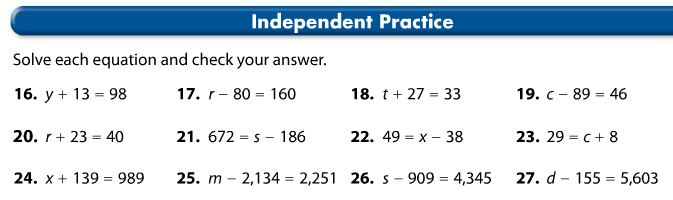 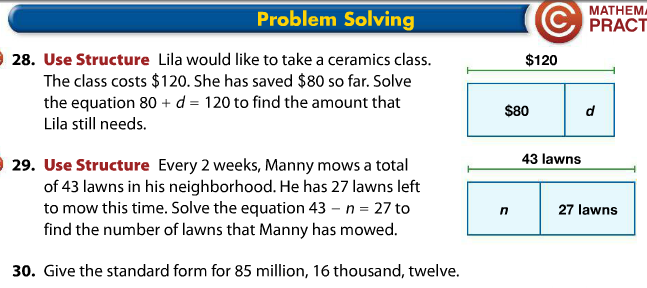 